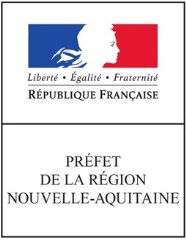 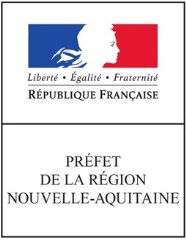 © Vincent Bengold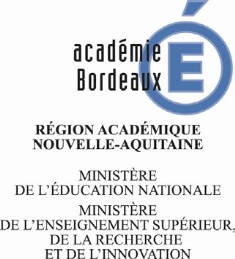 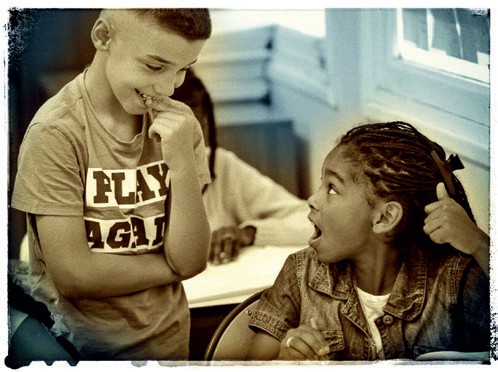 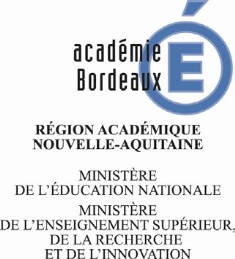 Choisir la mentionÉTABLISSEMENT CLASSEFormulaire à envoyer avant le vendredi 6 avril 2018 à l’adresse : egalite@ac-bordeaux.frMission Égalité filles-garçons - Académie de Bordeaux